Результати навчанняПР7. Доступно і аргументовано представляти результати досліджень у писемній та усній формах, брати участь у фахових дискусіях.ПР9. Вирішувати етичні дилеми з опорою на норми закону, етичні принципи та загальнолюдські цінності.Теми що розглядаються Тема 1. Основні поняття гендерної психології, її завдання і методиТема 2. Стратифікація (нерівність) чоловіків та жінок у різних сферах життєдіяльності людиниТема 3. Етапи формування гендерної психологіїТема 4. Гендерні відношення в дитячих групахТема 5. Гендерні взаємовідносиниТема 6. Гендерні взаємовідносини батьків і дітей в сім'їТема 7. Гендерні відносини в ділових групахТема 8. Гендерні аспекти соціальної поведінкиМетодами навчання у викладанні навчальної дисципліни «Організаційна психологія» є:- словесні (бесіда, дискусія, лекція, робота з книгою);- наочні (ілюстрація практичними прикладами);- ігрові (рольові, ділові);- документальні (робота з документами, аналіз, складання документів);- інтерактивні (підбір та обговорення фільмів/відеоматеріалів, дебати, виступи-презентації);- самостійні (опрацювання лекційного матеріалу та професійної літератури);- дослідницькі (теоретичний аналіз наукових джерел, емпіричне дослідження);- тренінгові (тренінгові вправи, обговорення, рефлексія).Методами контролю у викладанні навчальної дисципліни «Гендерна психологія» є усний та письмовий контроль під час проведення поточного та семестрового контролю.Поточний контроль реалізується у формі опитування, виступів на практичних заняттях, тестів, виконання індивідуальних завдань, проведення контрольних робіт. Контроль складової робочої програми, яка освоюється під час самостійної роботи студента, проводиться:з лекційного матеріалу – шляхом перевірки конспектів;з практичних занять – за допомогою перевірки виконаних завдань.Семестровий контроль проводиться у формі диференційованого заліку відповідно до навчального плану в обсязі навчального матеріалу, визначеного навчальною програмою та у терміни, встановлені навчальним планом.Семестровий контроль також проводитися в усній формі по екзаменаційних білетах або в письмовій формі за контрольними завданнями. Результати поточного контролю враховуються як допоміжна інформація для виставлення оцінки з даної дисципліни.Студент вважається допущеним до семестрового диференційованого заліку з навчальної дисципліни за умови повного відпрацювання усіх практичних занять, передбачених навчальною програмою з дисципліни.Розподіл балів, які отримують студентиТаблиця 1. – Розподіл балів для оцінювання успішності студента для іспитуКритерії  та система оцінювання знань та вмінь студентів. Згідно основних положень ЄКТС, під системою оцінювання слід розуміти сукупність методів (письмові, усні і практичні тести, екзамени, проекти, тощо), що використовуються при оцінюванні досягнень особами, що навчаються, очікуваних результатів навчання.Успішне оцінювання результатів навчання є передумовою присвоєння кредитів особі, що навчається. Тому твердження про результати вивчення компонентів програм завжди повинні супроводжуватися зрозумілими та відповідними критеріями оцінювання для присвоєння кредитів. Це дає можливість стверджувати, чи отримала особа, що навчається, необхідні знання, розуміння, компетенції.Критерії оцінювання – це описи того, що як очікується, має зробити особа, яка навчається, щоб продемонструвати досягнення результату навчання.Основними концептуальними положеннями системи оцінювання знань та вмінь студентів є:Підвищення якості підготовки і конкурентоспроможності фахівців за рахунок стимулювання самостійної та систематичної роботи студентів протягом навчального семестру, встановлення постійного зворотного зв’язку викладачів з кожним студентом та своєчасного коригування його навчальної діяльності.Підвищення об’єктивності оцінювання знань студентів відбувається за рахунок контролю протягом семестру із використанням 100 бальної шкали (табл. 2). Оцінки обов’язково переводять у національну шкалу (з виставленням державної семестрової оцінки „відмінно”, „добре”, „задовільно” чи „незадовільно”) та у шкалу ЕСТS (А, В, С, D, Е, FХ, F).Таблиця 2 – Шкала оцінювання знань та умінь: національна та ЕСТSОсновна літератураБогдан Ж., Мовчан Я. Гендерна психологія: навчально-методичний посібник для здобувачів другої (магістерської) вищої освіти за спеціальністю 053 Психологія. Харків: Друкарня Мадрид, 2021. 155 с. Іл. 73. Табл. 18. Бібліогр.: 52 назв.Гендерна психологія : конспект лекцій, методичні вказівки та контрольні завдання для студентів денної та заочної форм навчання, освітньо-професійного рівня «Магістр», спеціальності 053 «Психологія», спеціалізації «Психологія»  / Уклад. Богдан Ж.Б. –– Харків: НТУ «ХПІ», 2017.Щотка О.В. Гендерна психологія: навч. посіб. Ніжин: Видавець ПП Лисенко М.М., 2019. 358 с.Гендерний педагогічний альманах. за ред. О. Марущенка, О. Андрусик, Т. Дрожжиної. Харків: Планета Принт, 2017. 68 с.Гендерні стереотипи та ставлення громадськості до гендерних проблем в українському суспільстві за ред. Ю.І. Саєнка. Київ : ВАІТЕ, 2007. 143 с.Ґендерні дослідження : прикладні аспекти : монографія / за наук. ред. В.П. Кравця. Тернопіль : Навчальна книга-Богдан, 2013. 448 с.Жінки Центральної та Східної Європи у Другій світовій війні : Гендерна специфіка досвіду в часи екстремального насильства / за наук. ред. Г. Грінченко, К. Кобченко і О. Кісь. Київ : ТОВ "Арт-книга", 2015. 336 с.Кравець В.П., Говорун Т.В., Кікінежді О.М. Гендерна соціалізація молодших школярів : навч. посіб. Тернопіль : Навчальна книга-Богдан, 2011. 192 с.Ткалич М.Г. Гендерна психологія : навч. посіб. Київ : Академвидав, 2011. 248с.Ayman R., Korabik K. Leadership : Why gender and culture matter. American Psychologist. 2010. Vol. 65 (3). P. 157–170.Gender segregation (in employment) [Електронний ресурс] // A Dictionary of Sociology. De Sousa, M. J. C., & van Dierendonck, D. (2014). Servant leadership and engagement in a merge process under high uncertainty. Journal of Organizational Change Management, 27(6), 877–899. Holvino E. Intersections: The Simultaneity of Race, Gender and Class in Organization Studies // Gender, Work and Organization. Vol. 17 No. 3 May 2010.Структурно-логічна схема вивчення навчальної дисципліниТаблиця 3. – Перелік дисциплін Провідний лектор: 	доц. Жанна БОГДАН						(посада, звання, ІП)					(підпис)ГЕНДЕРНА ПСИХОЛОГІЯСИЛАБУСГЕНДЕРНА ПСИХОЛОГІЯСИЛАБУСГЕНДЕРНА ПСИХОЛОГІЯСИЛАБУСГЕНДЕРНА ПСИХОЛОГІЯСИЛАБУСГЕНДЕРНА ПСИХОЛОГІЯСИЛАБУСГЕНДЕРНА ПСИХОЛОГІЯСИЛАБУСГЕНДЕРНА ПСИХОЛОГІЯСИЛАБУСШифр і назва спеціальностіШифр і назва спеціальностіШифр і назва спеціальності053 ПсихологіяІнститут / факультетІнститут / факультетСоціально-гуманітарних технологійНазва програмиНазва програмиНазва програмиПсихологіяКафедраКафедраПедагогіки та психології управління соціальними системами імені акад. І.А. ЗязюнаТип програмиТип програмиТип програмиОсвітньо-професійнаМова навчанняМова навчанняукраїнськаВикладачВикладачВикладачВикладачВикладачВикладачВикладачБогдан Жанна БорисівнаБогдан Жанна БорисівнаБогдан Жанна БорисівнаБогдан Жанна БорисівнаБогдан Жанна БорисівнаZhanna.Bogdan@kpi.edu.uaZhanna.Bogdan@kpi.edu.ua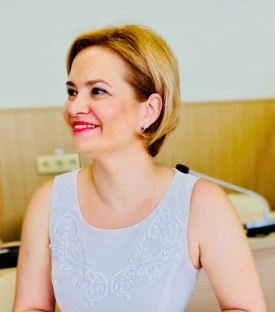 Кандидат психологічних наук, доцент, доцент кафедри педагогіки і психології управління соціальними системами ім. акад. І.А.Зязюна НТУ «ХПІ». Досвід роботи – 19 років. Автор понад 70 наукових та навчально-методичних праць. Провідний лектор з дисциплін: «Організаційна психологія», «Гендерна психологія», «Когнітивно-поведінкова терапія в системі охорони здоров’я»Кандидат психологічних наук, доцент, доцент кафедри педагогіки і психології управління соціальними системами ім. акад. І.А.Зязюна НТУ «ХПІ». Досвід роботи – 19 років. Автор понад 70 наукових та навчально-методичних праць. Провідний лектор з дисциплін: «Організаційна психологія», «Гендерна психологія», «Когнітивно-поведінкова терапія в системі охорони здоров’я»Кандидат психологічних наук, доцент, доцент кафедри педагогіки і психології управління соціальними системами ім. акад. І.А.Зязюна НТУ «ХПІ». Досвід роботи – 19 років. Автор понад 70 наукових та навчально-методичних праць. Провідний лектор з дисциплін: «Організаційна психологія», «Гендерна психологія», «Когнітивно-поведінкова терапія в системі охорони здоров’я»Кандидат психологічних наук, доцент, доцент кафедри педагогіки і психології управління соціальними системами ім. акад. І.А.Зязюна НТУ «ХПІ». Досвід роботи – 19 років. Автор понад 70 наукових та навчально-методичних праць. Провідний лектор з дисциплін: «Організаційна психологія», «Гендерна психологія», «Когнітивно-поведінкова терапія в системі охорони здоров’я»Кандидат психологічних наук, доцент, доцент кафедри педагогіки і психології управління соціальними системами ім. акад. І.А.Зязюна НТУ «ХПІ». Досвід роботи – 19 років. Автор понад 70 наукових та навчально-методичних праць. Провідний лектор з дисциплін: «Організаційна психологія», «Гендерна психологія», «Когнітивно-поведінкова терапія в системі охорони здоров’я»Загальна інформація про курсЗагальна інформація про курсЗагальна інформація про курсЗагальна інформація про курсЗагальна інформація про курсЗагальна інформація про курсЗагальна інформація про курсАнотаціяАнотаціяПід час навчання ОК здобувачі зможуть опанувати основні теоретичні та практичні набутки сучасної психологічної науки в галузі гендерної проблематики для подальшого використання в практичній діяльності психолога.Під час навчання ОК здобувачі зможуть опанувати основні теоретичні та практичні набутки сучасної психологічної науки в галузі гендерної проблематики для подальшого використання в практичній діяльності психолога.Під час навчання ОК здобувачі зможуть опанувати основні теоретичні та практичні набутки сучасної психологічної науки в галузі гендерної проблематики для подальшого використання в практичній діяльності психолога.Під час навчання ОК здобувачі зможуть опанувати основні теоретичні та практичні набутки сучасної психологічної науки в галузі гендерної проблематики для подальшого використання в практичній діяльності психолога.Під час навчання ОК здобувачі зможуть опанувати основні теоретичні та практичні набутки сучасної психологічної науки в галузі гендерної проблематики для подальшого використання в практичній діяльності психолога.Цілі курсуЦілі курсуМетою викладання навчальної дисципліни «Гендерна психологія» є надання здобувачу знань про психологічні закономірності специфіки гендерних особливостей; відпрацьовування основних прийомів, які використовуються в психодіагностиці статевих взаємовідносин.Метою викладання навчальної дисципліни «Гендерна психологія» є надання здобувачу знань про психологічні закономірності специфіки гендерних особливостей; відпрацьовування основних прийомів, які використовуються в психодіагностиці статевих взаємовідносин.Метою викладання навчальної дисципліни «Гендерна психологія» є надання здобувачу знань про психологічні закономірності специфіки гендерних особливостей; відпрацьовування основних прийомів, які використовуються в психодіагностиці статевих взаємовідносин.Метою викладання навчальної дисципліни «Гендерна психологія» є надання здобувачу знань про психологічні закономірності специфіки гендерних особливостей; відпрацьовування основних прийомів, які використовуються в психодіагностиці статевих взаємовідносин.Метою викладання навчальної дисципліни «Гендерна психологія» є надання здобувачу знань про психологічні закономірності специфіки гендерних особливостей; відпрацьовування основних прийомів, які використовуються в психодіагностиці статевих взаємовідносин.Формат Формат Лекції, практичні заняття, самостійна робота. Підсумковий контроль – залікЛекції, практичні заняття, самостійна робота. Підсумковий контроль – залікЛекції, практичні заняття, самостійна робота. Підсумковий контроль – залікЛекції, практичні заняття, самостійна робота. Підсумковий контроль – залікЛекції, практичні заняття, самостійна робота. Підсумковий контроль – залікСеместр222222Назва темиВиди навчальної роботи здобувачів вищої освітиВиди навчальної роботи здобувачів вищої освітиВиди навчальної роботи здобувачів вищої освітиВиди навчальної роботи здобувачів вищої освітиРазом за темоюНазва темиАктивна робота на практичному заняттіПроведення тренінгуПідготовка презентаціїМКРРазом за темоюТема 1. Основні поняття гендерної психології, її завдання і методи7---7Тема 2. Стратифікація (нерівність) чоловіків та жінок у різних сферах життєдіяльності людини233-8Тема 3. Етапи формування гендерної психології2-5-7Тема 4. Гендерні відношення в дитячих групах233-8Модульна контрольна робота № 1---1010Тема 5. Гендерні взаємовідносини232-7Тема 6. Гендерні взаємовідносини батьків і дітей в сім'ї233-8Тема 7. Гендерні відносини в ділових групах232-7Тема 8. Гендерні аспекти соціальної поведінки2338Модульна контрольна робота № 2---1010Залік ----20ВСЬОГО21182120100Рейтин-гова оцінка, балиОцінка ЕСТS та її визна-ченняНаціональна оцінкаКритерії оцінюванняКритерії оцінюванняРейтин-гова оцінка, балиОцінка ЕСТS та її визна-ченняНаціональна оцінкапозитивнінегативні1234590-100АВідмінноГлибоке знання навчального матеріалу модуля, що містяться в основних і додаткових літературних джерелах;вміння аналізувати явища, які вивчаються, в їхньому взаємозв’язку і розвитку;вміння проводити теоретичні розрахунки;відповіді на запитання чіткі, лаконічні, логічно послідовні;вміння вирішувати складні практичні задачі.Відповіді на запитання можуть  містити незначні неточності  82-89ВДобреГлибокий рівень знань в обсязі обов’язкового матеріалу, що передбачений модулем;вміння давати аргументовані відповіді на запитання і проводити теоретичні розрахунки;вміння вирішувати складні практичні задачі.Відповіді на запитання містять певні неточності;75-81СДобреМіцні знання матеріалу, що вивчається, та його практичного застосування;вміння давати аргументовані відповіді на запитання і проводити теоретичні розрахунки;вміння вирішувати практичні задачі.Невміння використовувати теоретичні знання для вирішення складних практичних задач.64-74ДЗадовільноЗнання основних фундаментальних положень матеріалу, що вивчається, та їх практичного застосування;- вміння вирішувати прості практичні задачі.Невміння давати аргументовані відповіді на запитання;- невміння аналізувати викладений матеріал і виконувати розрахунки;- невміння вирішувати складні практичні задачі.60-63ЕЗадовільноЗнання основних фундаментальних положень матеріалу модуля,вміння вирішувати найпростіші практичні задачі.Незнання окремих (непринципових) питань з матеріалу модуля;невміння послідовно і аргументовано висловлювати думку;невміння застосовувати теоретичні положення при розв’язанні практичних задач35-59FХ(потрібне додаткове вивчення)НезадовільноДодаткове вивчення матеріалу модуля може бути виконане в терміни, що передбачені навчальним планом.Незнання основних фундаментальних положень навчального матеріалу модуля;істотні помилки у відповідях на запитання;невміння розв’язувати прості практичні задачі.1-34F(потрібне повторне вивчення)Незадовільно-Повна відсутність знань значної частини навчального матеріалу модуля;істотні помилки у відповідях на запитання;незнання основних фундаментальних положень;невміння орієнтуватися під час розв’язання  простих практичних задачВивчення цієї дисципліни безпосередньо спирається на:На результати вивчення цієї дисципліни безпосередньо спираються:Організаційна психологіяПроєктивні методи в психології